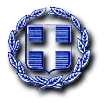 ΕΛΛΗΝΙΚΗ ΔΗΜΟΚΡΑΤΙΑ	Ραφήνα, 20-1-2020ΝΟΜΟΣ ΑΤΤΙΚΗΣ	Αρ. Πρωτ. 910ΔΗΜΟΣ ΡΑΦΗΝΑΣ-ΠΙΚΕΡΜΙΟΥ		ΠΡΟΣ: ΜΕΛΗ ΟΙΚΟΝΟΜΙΚΗΣΤαχ. Δ/νση: Αραφηνίδων Αλών 12	  	ΕΠΙΤΡΟΠΗΣΤαχ. Κωδ.: 19009 Ραφήνα                                    Fax:  22940-23481                                         ΠΡΟΣΚΛΗΣΗ ΣΕ ΣΥΝΕΔΡΙΑΣΗ ΑΡ. 4Η Πρόεδρος της Οικονομικής Επιτροπής του Δήμου Ραφήνας - Πικερμίου, σας καλεί σε συνεδρίαση της Οικονομικής Επιτροπής την Παρασκευή 24 Ιανουαρίου 2020 και ώρα 10 π.μ. στο Δημοτικό Κατάστημα Ραφήνας, προκειμένου να συζητηθούν και να ληφθούν αποφάσεις για τα παρακάτω θέματα:Λήψη απόφασης περί ορισμού δικηγόρου κατά τη συζήτηση Προσφυγής του Δήμου Ραφήνας-  Πικερμίου κατά της Περιφέρειας Αττικής και του Ελληνικού Δημοσίου.Λήψη απόφασης περί ορισμού δικηγόρου κατά τη συζήτηση των αντίθετων εφέσεων του Δήμου Ραφήνας - Πικερμίου και των Δημητρίου Κουμπούνη κλπ., σχετικά με την υπ’ αριθ. 1321/2018 απόφαση του Μ.Π.Α.Λήψη απόφασης περί διαγραφής χρεών από τους χρηματικούς καταλόγους.Η ΠΡΟΕΔΡΟΣΤΣΕΒΑ -ΜΗΛΑ ΔΗΜΗΤΡΑ